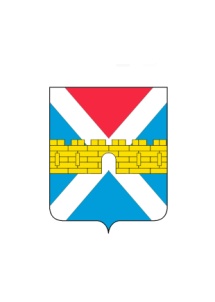 АДМИНИСТРАЦИЯ  КРЫМСКОГО  ГОРОДСКОГО  ПОСЕЛЕНИЯ КРЫМСКОГО РАЙОНАПОСТАНОВЛЕНИЕот 21.12.2012                                                                                                                            № 1313город КрымскО внесении изменений в постановление администрации Крымского городского поселения Крымского района от 8 сентября 2011 года           №785 «О создании межведомственной комиссии по проведению оценки соответствия  жилищного фонда,  признанию помещения жилым помещением,  пригодным (непригодным) для проживания и многоквартирного  дома  аварийным и подлежащим  сносу или реконструкции  в Крымском городском поселении Крымского района»        	В связи с кадровыми перестановками в Муниципальном казённом учреждении «Управление по предупреждению чрезвычайных ситуаций и гражданской защиты муниципального образования Крымский район», руководствуясь статьей  8 Устава  Крымского городского  поселения Крымского района, ПОСТАНОВЛЯЮ:            1. Внести в приложение №2 «Состав    межведомственной    комиссии    по     проведению     оценки соответствия  жилищного фонда,  признанию помещения жилым  помещением,  пригодным  (непригодным)  для      проживания     и    многоквартирного    дома аварийным   и   подлежащим  сносу или реконструкции в Крымском  городском  поселении   Крымского  района» изменения, заменив слова «Кутепов Михаил Алексеевич» словами «Дзугкоев Игорь Георгиевич».           2. Сектору по общим вопросам (Колесник)  опубликовать  настоящее постановление в газете «Призыв».           3. Сектору по организации работы Совета и связи со средствами массовой информации администрации Крымского городского поселения Крымского района (Абрамова) разместить настоящее постановление на сайте администрации Крымского городского поселения Крымского района.   4.  Настоящее постановление вступает в силу со дня его подписания и распространяет  свое действие на отношения, возникшие с 10 октября 2012 года. Исполняющий обязанности главы Крымского городского   поселения Крымского района                                         Е.Е.Юдин